The University of Montevallois a public liberal arts university located in central Alabama (35 miles from Birmingham) offering a life-enriching honors educational experience stressing community service and global awareness, all within an atmosphere of natural historic beauty.  There is much enthusiasm with the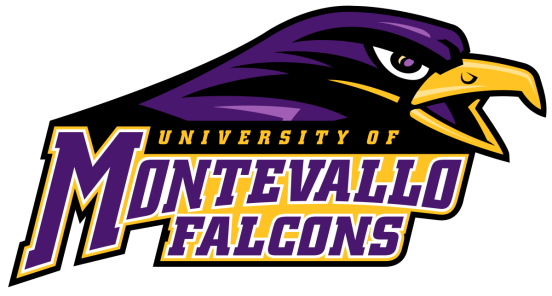  recent addition of new academic programs,intercollegiate sports, and classroom facilities.MONTEVALLO AT A GLANCEStudent enrollment averages 2,700 per yearAverage class size at UM is 23Our beautiful 160 acre campus is listed on the National Register of Historic Places95% of Montevallo faculty hold the terminal degree in their disciplineAbundant opportunities for experiential learning include internships, study abroad, student research, service learning, and community partnershipsOver 90 student organizations make it easy to get involved in campus life The University of Montevallo offers over 75 major/concentration combinations within four colleges. Newer programs of study include:Major and Minor in Computer ScienceMajor in Early Childhood EducationMinor in Social Media AdministrationMinor in CybersecurityConcentration in CriminologyRecent UM Announcements and Accolades:The Center for the Arts opened  in Fall 2020 providing state-of-the-art classrooms, theaters, labs, studios and student art galleryTop 20 Most Innovative Schools  ---  Top 20 Best Value Schools  ---  Top 20 Best Undergraduate Teaching  ---  Top 15 Best Public Regional Universities in the South (US News and World Report Best Colleges)Top 10% of U.S. universities for providing financial assistance to freshmen                       (The Student Loan Report.)Top 5% in the U.S. for lowest student loan debt  (The Student Loan Report)Most beautiful public college campuses in America  (Thrillist.com)Scholarship Information:      Out-of-state students awarded any UM-funded scholarship will also receive the Out-of-State Scholarship and would be assessed in-state tuition ratesMontevallo will superscore for merit-based scholarshipsFor more information go to www.montevallo.edu or contact Randy Engle (engler@montevallo.edu) at 205-900-3422  